KURIKULUMSEKOLAH MENENGAH PERTAMA 	(SMP) 	NEGERI 2 TENGGARONG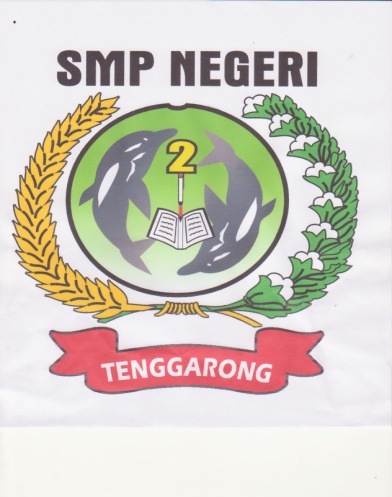 DISUSUN OLEH:TIM PENGEMBANG KURIKULUM SMP NEGERI 2 TENGGARONGDrs.GAFFAR,M.M.(Ka.Sekolah)HIDDING,S.PdSUSANTO WIBOWO,M.PdTARWIYAH,M.SISUDARMADI.S.PdALFIANSYAH,S.PdMAHMUDDING,S.PdM.AGUS SY,M.PdANNAS,S.KomDrs.H.M.IRKHAM.(Komite Sekolah)PEMERINTAH KABUPATEN KUTAI KARTANEGARADINAS PENDIDIKAN TAHUN PEMBELAJARAN 2009/2010KATA PENGANTARAlhamdulillah kita panjatkan kehadirat Allah SWT,dengan rahmat dan hidayah-Nya  Tim TPK dapat menyelesaikan kurikulum SMP Negeri 2 Tenggarong, hal ini merupakan rangkaian upaya mengiplementasikan Standar Isi dan Standar Kompetensi Lulusan menjadi kegiatan pembelejaran operasional yang siap dilaksanakan oleh sekolah sesuai dengan potensi,konsisi dan karakteristik daerah, dengan tetap berorientasi pada kebutuhan  peserta didik.Kurikulum SMP Negeri 2 Tenggarong tahun pelajaran 2009/2010 ini merupakan kurikulum penyempurnaan hasil analisis konteks dan evaluasi keterlaksanaan kurikulum tahun pelajaran 2008/2009. Beberapa hal yang mengalami perubahan dan penyempurnaan sesuai dengan kondisi satu tahun kedepan, secara umum terletak pada program-program pencapaian Standar Nasional Pendidikan (SNP) dan program pencapaian visi/misi sekolah. Perubahan lainnya meliputi pedoman penilaian serta KKM,kriteria kenaikan kelas dan penjurusan dan sistem pembelajaran yang mengintegrasikan keunggulan lokal dengan berbasiskan Teknologi Informasi dan Komunikasi. Kegiatan Penyempurnaan Kurikulum SMP Negeri 2 Tenggarong berjalan dengan baik, namun kami sadari ada beberapa hal yang perlu terus disempurnakan sesuai dengan potensi dan kondisi lingkungan SMP Negeri 2 Tenggarong, untuk itu akan terus diadakan penyempurnaan dalam setiap pertemuan dalam Rapat Kerja Tahunan SMP Negeri 2 Tenggarong.Harapan kami Kurikulum operasional  ini dapat dilaksanakan dengan baik dan dapat menjadi acuan untuk pengelolaan SMP Negeri 2 Tenggarong. 							Tenggarong, 5 Juli 2009						Kepala SMP Negeri 2 Tenggarong							Drs.GAFFAR,M.M							NIP 132119941PENETAPAN/PENGESAHANSetelah memperhatikan pertimbangan dari Komite Sekolah, dengan ini Kurikulum SMP Negeri 2 Tenggarong ditetapkan/disahkan untuk diberlakukan mulai tahun pelajaran 2009/2010Ditetapkan/disahkanDi	:	TenggarongTanggal 	:	10 Juli 2009Ketua Komite Sekolah,	Kepala Sekolah,SMP Negeri 2 Tenggarong				SMP Negeri 2 Tenggarong Drs.H.M.Irkham         	Drs.Gaffar,M.MNIP 132119941Mengetahui,  	Kepala Dinas Pendidikan 	Kabupaten Kutai KartanegaraDrs.H.Abdul Thalib,M.M.Pembina Tk.INIP.19591219198101 1 001DAFTAR ISIKata Pengantar		1Daftar Isi		2BAB I	PENDAHULUAN		3	A. Rasional		3	B.  Tujuan  Pengembangan Kurikulum Tingkat Satuan Pendidikan 		3	C.  Landasan Yuridis		4	D. Prinsip-Prinsip Pengembangan Kurikulum Tingkat Satuan Pendidikan	5BAB II	Visi, Misi dan Tujuan Sekolah		4	A. Visi		5	B. Misi 		6	C. Tujuan Sekolah				D. Pengertian		8BAB II	STRUKTUR DAN MUATAN KURIKULUM		9	A.	Struktur Kurikulum		9	B.	Muatan Kurikulum		10Mata Pelajaran 		10Muatan Lokal		10Kegiatan Pengembangan Diri 		10Standar Kompetensi Kelulusan (SKL) 		11Pengaturan Beban Belajar 		19Ketuntasan Belajar 		20Kenaikan Kelas dan Kelulusan Siswa 		20BAB III	KALENDER PENDIDIKAN 		22BAB IV PENUTUP	     	24	A. Kesimpulan		24	B. Saran 		24IDENTITAS SEKOLAHIDENTITAS SEKOLAHNama SekolahSMP NEGERI 2 TENGGARONGNama YayasanStatus Sekolah/Tahun NEGERI / 1980Waktu PenyelenggaraanPagi Hari/ 07.20 – 12.20Alamat a. JalanPateh Kota No 2b. KelurahanMangkurawangc. Kecamatan Tenggarongd. KabupatenKutai KartanegaraNSS201160210041Jenjang AkreditasiAKepemilikan Tanaha. StatusMilik Pemerintah Daerahb. Luas2.000 m2Kepemilikan Bangunana. StatusMilik Pemerintah Daerahb. Luas1.200 m2Ketenagaana.Kepala Sekolahb.Tata Usahd.Dewan Guru